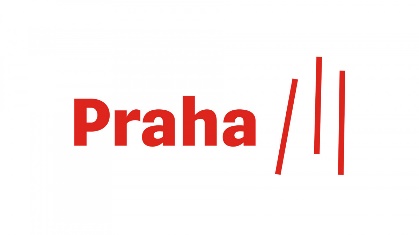 SMLOUVA O DÍLONázev:	Městská část Praha 3IČO:	00063517DIČ:	CZ00063517Se sídlem:	Havlíčkovo nám. 700/9, 130 85 Praha 3Zastoupena:	Mgr. Michalem Vronským, starostou městské části	pověřen k podpisu smlouvy RNDr. Jan Materna, Ph.D., radní městské částiBankovní spojení:	Česká spořitelna, a.s.Číslo účtu:	27-2000781379/0800Datová schránka:	eqkbt8gKontaktní osoba:	Ing. Michal Studničný, vedoucí odboru tech. správy majetku a investic ÚMČ		tel.: +420 222 116 386, e-mail: studnicny.michal@praha3.czdále jen jako „objednatel“ na straně jednéaObchodní firma:	/Doplní dodavatel/IČO:	/Doplní dodavatel/DIČ	/Doplní dodavatel/Se sídlem:	/Doplní dodavatel/Zastoupena:	/Doplní dodavatel/, jednatelem / předsedou představenstvaBankovní spojení:	/Doplní dodavatel/Číslo účtu:	/Doplní dodavatel/Sp. zn.:	/Doplní dodavatel/Datová schránka:	/Doplní dodavatel/Kontaktní osoba ve věcech smluvních: /Doplní dodavatel/, tel.: /Doplní dodavatel/, e-mail: /Doplní dodavatel/Kontaktní osoba ve věcech technických: /Doplní dodavatel/, tel.: /Doplní dodavatel/, e-mail: /Doplní dodavatel/dále jen jako „zhotovitel“ na straně druhéspolečně dále jen jako „smluvní strany“uzavírají v souladu s ust. § 2586 a násl. zákona č. 89/2012 Sb., občanský zákoník, ve znění pozdějších předpisů (dále jen „občanský zákoník“), níže uvedeného dne, měsíce a roku tutoSMLOUVU O DÍLO(dále jen „smlouva“)Smluvní strany uzavírají tuto smlouvu na základě výsledků zjednodušeného podlimitního řízení ve smyslu zákona č. 134/2016 Sb., o zadávání veřejných zakázek, ve znění pozdějších předpisů (dále jen jako „ZZVZ“) k veřejné zakázce s názvem „Rekonstrukce sportovišť ZŠ Jeseniova Praha 3“, (dále jen jako „Veřejná zakázka“), v němž jako nejvýhodnější nabídka byla vybrána nabídka dodavatele uvedeného ve smlouvě na straně zhotovitele.Postavení smluvních stranObjednatel je městskou částí hlavního města Prahy oprávněnou v rozsahu stanoveném zákonem č. 131/2000 Sb., o hlavním městě Praze, v platném znění, a obecně závaznou vyhláškou hlavního města Prahy č. 55/2000 Sb. hl. m., kterou se vydává Statut hlavního města Prahy, vystupovat v právních vztazích vlastním jménem a nést odpovědnost z těchto vztahů vyplývající. Zhotovitel prohlašuje, že je oprávněn poskytnout plnění dle této smlouvy, a že má odpovídající znalosti a potřebné zkušenosti s prováděním prací obdobného rozsahu, a že je tedy plně schopen zajistit realizaci díla dle této smlouvy v nejvyšší kvalitě. Zhotovitel disponuje adekvátními zkušenostmi, kapacitními možnostmi a odbornými předpoklady pro řádné poskytování služeb dle této smlouvy.
Předmět smlouvyPředmětem této smlouvy je závazek zhotovitele řádně a včas, na svůj náklad a nebezpečí, provést za podmínek dle této smlouvy dílo „Rekonstrukce sportoviště ZŠ Jeseniova“, dle podrobné specifikace v projektové dokumentaci zhotovené společností Sportovní projekty spol. s r. o. se sídlem Sokolvoská 87/95, 186 00, Praha 8 IČO: 227060659, která je přílohou č. 1 této smlouvy (dále také jako „DPS“), a to včetně všech souvisejících prací (dále jen „dílo" nebo „stavba“) a objednatel se zavazuje za podmínek této smlouvy převzít a zaplatit zhotoviteli dohodnutou cenu za jeho provedení.Smluvním stranám je znám obsah sdělení Úřadu městské části Praha 3 č.j. UMCP3 198437/2023, podle které stavba nevyžaduje rozhodnutí o umístění stavby ani územní souhlas, stejně jako stavební povolení či ohlášení stavebnímu úřadu. Smluvní strany se výslovně dohodly, že pokud by změněné podmínky veřejnoprávního povolení, se kterými zhotovitel při vynaložení veškeré péče nemohl počítat, vyžadovaly uzavření dohody o změně závazku(ů) z této smlouvy, bude postupováno v souladu s čl. 5 odst. 4 této smlouvy. V pochybnostech o obsahu smluvního vztahu se použije nejprve znění smlouvy, potom výkaz výměr a soupis prací, dodávek a služeb jako součást zadávací dokumentace a projektové dokumentace, potom nabídka zhotovitele, nedohodnou-li se strany o některých věcech výslovně a písemně jinak.Objednatel žádá o dotaci na financování tohoto díla od Národní sportovní agentury, a to v rámci dotačního investičního programu č. 162 52 Regionální sportovní infrastruktura 2020–2026, ve znění 4. aktualizace, č. j. NSA-0007/2020/D/56, Výzvě 06/2024 Regiony 2024 – investice nad 10 mil. Kč – technické zhodnocení. Podrobné podmínky vztahující se k uvedenému dotačnímu programu jsou k dispozici na internetových stránkách Národní sportovní agentury https://nsa.gov.cz/ (dále také „Dotační program“). Zhotovitel je povinen respektovat veškeré podmínky a pravidla Dotačního programu, kdy kladné vyřízení této žádosti, resp. přidělení dotace na spolufinancování realizace předmětu této smlouvy je podmínkou pro možnost realizovat dílo dle této smlouvy.  Zhotovitel v této souvislosti prohlašuje, že si je vědom uvedené skutečnosti, stejně jako možnosti objednatele předčasně ukončit tuto smlouvu v důsledku nepřidělení dotace ze strany Národní sportovní agentury, a to způsobem popsaným dále v této smlouvě.Zhotovitel potvrzuje, že se v plném rozsahu seznámil s rozsahem a povahou díla, s projektovou dokumentací, že jsou mu známy veškeré technické, kvalitativní a jiné podmínky nezbytné k realizaci díla, a že disponuje takovými kapacitami a odbornými znalostmi, které jsou k provedení díla nezbytné.Součástí předmětu plnění jsou rovněž dále uvedené činnosti zhotovitele, bude-li jejich provedení nutné pro řádné zhotovení díla (v případě pochybností určí objednatel), zejména, nikoliv však výlučně:kompletní zajištění realizace díla včetně všech souvisejících činností pro stavbu potřebných; zhotovitel je povinen při provádění díla na vlastní náklad a nebezpečí obstarat činnosti jednotlivých členů realizačního týmu, veškerá povolení, protokoly, potvrzení, schválení apod., potřebná k zdárnému provedení díla, vlastním nákladem zajistí řízení stavebních a technologických prací, obstarání a přepravu dodávek a montážního zařízení, stavební práce, montážní práce a odstraňování vad v záruční době;zhotovitel je povinen realizovat a řádně předat předmět díla; vypracování kontrolního a zkušebního plánu stavby, který bude předán objednateli k odsouhlasení do 7 kalendářních dnů od předání staveniště;zajištění případné likvidace havárie (vše na vlastní náklady);příprava staveniště (vč. přístupu na staveniště);zajištění pracoviště proti všem vlivům znemožňujícím nebo znesnadňujícím práci (čerpání vody, opatření proti dešti, přístřešky, zajištění svahu, zazimování stavby apod.);soustavné vytyčování zřetelného označení obvodu staveniště;dodání materiálů a dílů v požadované kvalitě (vč. jejich certifikátů, technických listů a atestů); Veškeré udané standardy a zařízení specifikované v zadávací dokumentaci a jejích přílohách (zejm.) se rozumí jako minimální požadavky ze strany objednatele;průběžný odvoz vybouraných hmot a nevhodných zemin (vč. poplatku za uložení);zabezpečení provádění díla tak, aby při realizaci díla případně nedošlo k omezení současného provozu navazujících prostor a sousedních objektů nad rámec prováděných prací. Musí být zachována průjezdnost stávajících komunikací nebo jinak zajištěna přístupnost všech objektů, zejména pro integrovaný záchranný systém a zajištění dopravní obslužnosti. Zhotovitel je povinen odstranit na vlastní náklady znečištění komunikací způsobené prováděnou stavbou, které by mohlo být způsobilé vytvořit závadu ve sjízdnosti komunikace, ještě před vznikem této závady;zhotovitel je povinován provádět práce s co nejmenším dopadem na provoz. Zejména co se týká minimalizování hluku z výstavby, zamezení pronikání prachu instalací vhodných protiprašných opatření a zamezení dalších negativních vlivů, které by měly vliv na vykonávanou zdravotní péči;zhotovitel přejímá zodpovědnost za vlastní řízení stavby, dodržování BOZP a PO, za pořádek na staveništi a práce bude realizovat podle pokynů objednatele;provedení potřebných zkoušek, měření a revizí zařízení použitých při provádění díla; zajištění a předání veškerých prohlášení o shodě, technických osvědčení, kalibrací, revizí, atestů, certifikátů, protokolů o měření, protokolů o zkušebním provozu, veškerých dokladů k výrobkům a zařízením, protokolů o zkouškách díla, požadavků na obsluhu a údržbu jednotlivých přístrojů, zařízení nebo jejich provozních celků, jestliže jsou součástí díla, provozních manuálů s požadavky na jejich provoz a na kontrolu bezpečnosti a hygieny práce s popisem důležitých komunikačních spojení, návrhů havarijních řádů s popisem havarijních postupů, záručních listů, seznamů náhradních dílů a jiných dokladů podle právních předpisů o technických požadavcích na výrobky a dalších dokladů nezbytných k užívání díla; dodávka veškerých provozních náplní a prvotního vybavení díla (vyjma energií);předložení technologických postupů k prováděným pracím, a to alespoň 7 kalendářních dnů před zahájením prací;vyzvání zástupce objednatele (vč. technického dozoru stavebníka) ke kontrole jednotlivých technologických kroků, zakrývaných vrstev a konstrukcí, a to alespoň 3 pracovní dny před jejich zakrytím;součinnost při uvedení stavby do užívání.Součástí díla jsou i práce/činnosti v této smlouvě nespecifikované, které však jsou k řádnému provedení díla nezbytné a o kterých zhotovitel vzhledem ke své kvalifikaci a zkušenostem má, nebo by měl vědět. Provedení těchto prací však v žádném případě nezvyšuje touto smlouvou sjednanou cenu za dílo. Zhotovitel se zavazuje provést pro objednatele dílo v termínu dle čl. 3 této smlouvy, svým jménem, bez nedodělků a vad bránících jeho užívání, na své náklady a na své nebezpečí. Zhotovitel se dále zavazuje provést dílo v souladu s českými technickými normami, technickými a kvalitativními normami, obecně závaznými právními předpisy platnými v České republice v době provádění díla a zadávací dokumentací. Zhotovitel je povinen pořizovat fotodokumentaci před započetím díla, v jeho průběhu a po dokončení díla, dle požadavků objednatele a s digitálním vyznačením data pořízení. Tato fotodokumentace bude součástí plnění a ceny za dílo. V případě dílčích faktur bude zhotovitelem přiložena jen fotodokumentace, která postihuje fakturované položky. V případě těch částí a dodávek díla, které budou v dalším postupu zakryté, nebo se stanou nepřístupnými, je zhotovitel povinen vést podrobnou fotodokumentaci (popř. videozáznam, nebo digitální záznam) postihující detailně všechny tyto části. Fotodokumentaci je povinen zhotovitel pořídit rovněž při případném odstranění vad a nedodělků díla. V případě, že zhotovitel takovou dokumentaci nepovede nebo ji povede v nedostatečné podrobnosti, budou smluvní strany v případě sporu o kvalitu díla nebo jeho konkrétní části vycházet z dokumentace, kterou si pořídí objednatel a její obsah bude pro takový případ smluvními stranami považován za nesporný.Pořízenou fotodokumentaci je zhotovitel povinen:předat objednateli 1x ve vytištěném vyhotovení a 1x v digitální podobě při předání díla objednateli, popř. při případném odstranění vad a nedodělků díla;archivovat 1x ve vytištěném vyhotovení a 1x v digitální podobě po dobu záruky za jakost díla pro případ kontroly a řešení případných rozporů nebo reklamací díla.Zhotovitel se zavazuje provést pro objednatele dílo s využitím vlastních kapacit. Zhotovitel je oprávněn nechat dílo provést třetí osobou pouze s předchozím písemným souhlasem objednatele. V takovém případě se zhotovitel zavazuje poskytnout objednateli identifikační údaje veškerých poddodavatelů včetně určení jimi prováděných částí díla, a to v rámci písemné žádosti o udělení souhlasu s jejich využitím předkládané objednateli. Seznam případných poddodavatelů je přílohou č. 2 této smlouvy. Tito poddodavatelé se budou podílet na provedení díla výhradně v rozsahu určeném smlouvou uzavřenou mezi zhotovitelem a poddodavatelem. Zhotovitel se zavazuje veškeré práce poddodavatelů řádně koordinovat, jakož i poskytovat odbornou pomoc a konzultace pro jejich činnost. Zhotovitel odpovídá v plném rozsahu za veškeré části díla, a to i za části díla provedené poddodavateli. Změna poddodavatele, prostřednictvím kterého zhotovitel prokazoval v zadávacím řízení část kvalifikačních předpokladů, je možná ve výjimečných případech, a to pouze s písemným souhlasem objednatele; dojde-li v průběhu platnosti této smlouvy ke změně takového poddodavatele, je zhotovitel povinen nejpozději 5 kalendářních dnů před faktickou změnou poddodavatele v procesu realizace díla předložit objednateli tyto doklady: písemný přehled rozsahu plnění díla, který bude nový poddodavatel pro zhotovitele zajišťovat,identifikační údaje nového poddodavatele;smlouvu uzavřenou s novým poddodavatelem, z níž vyplývá závazek poddodavatele k poskytnutí plnění určeného k plnění veřejné zakázky.Objednatel je oprávněn ze závažných důvodů vztahujících se k plnění díla (např. z důvodu, že poddodavatel nesplňuje požadavky na kvalifikaci) odmítnout účast nového poddodavatele na realizaci díla a zhotoviteli v takovém případě vzniká zákaz jej využít.Zhotovitel se zavazuje k součinnosti s objednatelem, technickým dozorem stavebníka (dále jen „TDS“), koordinátorem BOZP (dále jen „KOO BOZP“) a autorským dozorem projektanta (dále jen „ADP“) při provádění díla.Zhotovitel se zavazuje provést veškeré dodatečné práce a dodávky nezbytně nutné k dokončení předmětu díla, přičemž za dodatečné práce a dodávky se považují práce a dodávky, které nebyly obsaženy v původních zadávacích podmínkách, jejich potřeba vznikla v důsledku objektivně nepředvídaných okolností a tyto dodatečné práce a dodávky jsou nezbytné pro provedení původního rozsahu předmětu plnění (dále jen „vícepráce“). Vícepráce mohou být provedeny jen na základě písemného dodatku k této smlouvě. Pokud taková změna předmětu plnění bude mít vliv na termín plnění, jsou smluvní strany povinny sjednat v příslušné změně smlouvy i změnu termínu plnění. K realizaci víceprací neopravňuje zhotovitele zápis ve stavebním deníku provedený zhotovitelem bez dalšího písemného odsouhlasení objednatelem. Smluvní strany se zavazují respektovat při realizaci víceprací či jiných změn předmětu plnění pravidla stanovená v § 222 ZZVZ.Za vícepráce se nepovažují práce a plnění jinak splňující podmínky předchozího odstavce, jejichž provedení (poskytnutí) bylo vyvoláno prodlením zhotovitele s prováděním díla, za které odpovídá, nebo jsou důsledkem jeho vadného plnění.
Termíny a místo plnění, staveniště a stavební deníkStaveniště bude zhotovitelem převzato nejpozději do jednoho (1) měsíce od písemné výzvy objednatele k předání staveniště. (Předpokladem je předání staveniště v březnu roku 2025.)Zhotovitel se zavazuje zahájit provádění díla nejpozději do 3 pracovních dnů ode dne převzetí staveniště od objednatele, nedohodnou-li se smluvní strany jinak. Zhotovitel se zavazuje dokončit sjednané práce a zároveň předat dílo objednateli bez vad a nedodělků, včetně vyklizení staveniště a uvedení stavby do provozu nejpozději do osmi (8) měsíců ode dne převzetí staveniště dle této smlouvy. Zhotovitel si je vědom skutečnosti, že nebude-li dílo dle této smlouvy dokončeno a stavba uvedena do provozu do 31. 12. 2025. Lhůta pro vyklizení staveniště je stanovena na 15 dnů po předání a převzetí řádně dokončeného díla. Zhotovitel je povinen realizovat a řádně předat předmět díla v období březen-řízen příslušného roku. Nedodržení termínu pro provedení díla se považuje za hrubé porušení povinnosti zhotovitelem.Zhotovitel je povinen informovat objednatele o postupu provádění díla, jak ve vztahu k termínu dokončení díla, tak ve vztahu k dokončení důležitých činností, zejména ve vztahu k soupisu stavebních prací, dodávek a služeb. Objednatel připouští možnosti dohody o přiměřeném prodloužení doby plnění v souladu s postupem dle § 222 ZZVZ, a to zejména v těchto případech:dojde-li během provádění díla ke změně rozsahu a druhu prací na žádost objednatele;nebude-li moci zhotovitel plynule pokračovat v pracích z důvodu výlučně na straně objednatele; za okolnosti na straně objednatele se považují i případná opatření, stanoviska či rozhodnutí orgánů státní správy nebo správců sítí, v důsledku kterých se navýší objem prací a dodávek oproti předpokladu stanovenému v DPS, to vše za předpokladu, že taková rozhodnutí, opatření či stanoviska nebudou vyvolána činností či nečinností zhotovitele;zásah tzv. vyšší moci; pro vyloučení všech pochybností smluvní strany sjednávají, že za mimořádnou nepředvídatelnou a nepřekonatelnou překážku smluvní strany nepovažují SARS-CoV-2, onemocnění tímto virem způsobené (také známé jako COVID-19) ani dopady pandemických či jiných opatření, ať už vyhlášená na celostátní nebo lokální úrovni, která by mohla jedna nebo druhá strana považovat za mimořádnou nepředvídatelnou a nepřekonatelnou překážku pro plnění dle této smlouvy. Obdobně smluvní strany nepovažují za mimořádnou nepředvídatelnou a nepřekonatelnou překážku i jiné virové či pandemické nemoci.Místem plnění je: areál ZŠ Jeseniova, Praha 3, pozemky p. č. 4115/1, 4118, 4119/5, 4128/4, 4128/3 v k. ú. Žižkov.Zhotovitel na své náklady zajišťuje zařízení staveniště (vč. povolení příslušných orgánů státní správy a samosprávy, je-li jich zapotřebí) a jeho ostrahu podle potřeby pro provádění díla a v souladu s právními předpisy. Objednatel bezplatně poskytuje prostory pro zřízení staveniště na stavbou dotčeném pozemku. O předání staveniště vyhotoví objednatel písemný předávací protokol, který obě smluvní strany podepíší; za den předání se považuje den, kdy dojde k oboustrannému podpisu předávacího protokolu. Zhotovitel je povinen zajistit bezpečné užívání a zabezpečení staveniště a zařízení staveniště. Provozní, sociální a případně výrobní zařízení staveniště zabezpečuje zhotovitel v souladu se svými potřebami, požadavky objednatele pro výkon TDS, KOO BOZP a ADP a respektováním DPS. Zhotovitel je povinen užívat staveniště a zařízení staveniště pouze pro účely související s prováděním díla. Zhotovitel je odpovědný za všechny škody způsobené na staveništi do doby převzetí díla objednatelem a vyklizení staveniště.Zhotovitel je povinen před započetím výkopových prací, jsou-li prováděny, zabezpečit na svůj náklad vytyčení všech stávajících sítí a zařízení a splnit veškeré podmínky stanovené ve vyjádření jednotlivých správců těchto zařízení. Za veškeré zhotovitelem způsobené škody na stávajícím potrubí, vedení a kabelech nese výhradně a v plném rozsahu odpovědnost zhotovitel. Zhotovitel je před zahájením provádění díla rovněž povinen ohledat s odbornou péčí odpovídající jeho předmětu podnikání a závazkům dle této smlouvy místo plnění z hlediska zjištění možných překážek v následném provádění díla, neuvedených v DPS či dalších podkladech pro realizaci díla.Před protokolárním předáním a převzetím díla je zhotovitel povinen vyklidit staveniště, odstranit zařízení staveniště a prostory staveniště předat zpět objednateli. O vyklizení staveniště bude smluvními stranami sepsán protokol. Nevyklidí-li zhotovitel staveniště ve sjednaném termínu, je objednatel oprávněn zabezpečit vyklizení staveniště třetí osobou a náklady s tím spojené uhradí objednateli zhotovitel, tím není dotčen nárok objednatele na smluvní sankci spojenou s pozdním vyklizením a předáním staveniště.Zhotovitel vede o prováděných pracích stavební deník (v originále se dvěma kopiemi) s denními záznamy v souladu s příslušnými právními předpisy (§ 166 stavebního zákona). Žádný zápis do stavebního deníku není způsobilý zvýšit cenu za dílo uvedenou v čl. 4 odst. (1) této smlouvy. Stavební deník musí být přístupný kdykoliv v průběhu pracovní doby oprávněným osobám objednatele, případně jiným osobám oprávněným do stavebního deníku zapisovat nebo nahlížet. Povinnost vést stavební deník končí dnem odstranění vad a nedodělků z přejímacího řízení.Objednatel je oprávněn kdykoli nařídit zhotoviteli přerušení provádění díla. V případě, že provádění díla bude takto pozastaveno z důvodů na straně objednatele, má zhotovitel právo na prodloužení termínu pro dokončení a předání díla, jakož i příp. jednotlivých termínů, které byly ujednány, a to o dobu pozastavení provádění díla.Neurčí-li objednatel jinak, je zhotovitel oprávněn přerušit provádění díla v případě, že zjistí při provádění díla skryté překážky znemožňující provedení díla sjednaným způsobem. Zhotovitel však musí pokračovat v provádění těch částí díla, které nejsou překážkou dotčeny, pokud je zřejmé, že překážka je jinak odstranitelná. Nutnost každého takového přerušení provádění díla je zhotovitel povinen písemně oznámit objednateli do 24 hodin od zjištění překážky. Součástí oznámení musí být zpráva o předpokládané délce přerušení, jeho příčinách a navrhovaných opatřeních, popřípadě potřebné změny díla. Zhotovitel má po odsouhlasení zprávy objednatelem právo na prodloužení termínu pro dokončení a předání díla, jakož i příp. ujednaných jednotlivých termínů, a to o dobu pozastavení provádění díla; to neplatí, pokud zhotovitel o překážce musel nebo měl při podpisu této smlouvy vědět nebo ji mohl zjistit při provádění díla a její následky včas odstranit.Při provádění díla i během přerušení provádění díla je zhotovitel povinen zajistit ochranu a bezpečnost pozastaveného díla proti zničení, ztrátě nebo poškození, jakož i skladování věcí opatřených k provádění díla. Zhotovitel je rovněž povinen provést na vlastní náklady opatření k zamezení nebo minimalizaci škody, která by pozastavením provádění díla mohla vzniknout (konzervace díla, opatření před propadnutím lhůt poskytnutých úřady apod.).
Cena za dílo a platební podmínkyCena, kterou je objednatel povinen zaplatit zhotoviteli za řádně provedené dílo, byla sjednána na základě výsledku zadávacího řízení a dohody smluvních stran a činí:Cena bez DPH 	[doplní dodavatel] Kč,- (slovy: [doplní dodavatel]) DPH činí 21 %	[doplní dodavatel] Kč,- (slovy: [doplní dodavatel])cena včetně DPH 	[doplní dodavatel] Kč,- (slovy: [doplní dodavatel])(dále jen „Cena za dílo“).Cena za dílo je stanovena jako nejvýše přípustná, konečná a neměnná, ani jedna ze smluvních stran není oprávněna požadovat změnu ceny za dílo proto, že si dílo vyžádalo jiné úsilí nebo jiné náklady, než bylo předpokládáno. Cena za dílo je stanovena oceněním všech položek uvedených v příloze č. 1 této smlouvy. Součástí ceny za dílo jsou veškeré náklady související s řádným provedením díla, a to včetně veškerých nákladů nezbytných ke splnění všech povinností zhotovitele dle této smlouvy, včetně veškerých nákladů na zřízení a udržování pojištění,  či obecně závazných právních předpisů (bez zřetele na to, zda je v této smlouvě uvedeno, že zhotovitel splní tu kterou povinnost na vlastní náklady, či nikoliv); zhotovitel se zaručuje za úplnost rozpočtu uvedeného v příloze č. 1 této smlouvy.Zhotovitel na sebe přebírá nebezpečí změny okolností ve smyslu ustanovení § 1765 odst. 2 a § 2620 odst. 1 občanského zákoníku. Cena za dílo bude uhrazena za podmínek a v termínech stanovených touto smlouvou.Objednatel nebude poskytovat zhotoviteli žádné zálohy. Veškeré platby budou prováděny v českých korunách.Postup fakturace (5.1.) Cena za dílo bude objednatelem hrazena průběžně na základě dílčích daňových dokladů (faktur) vystavených zhotovitelem jednou měsíčně, přičemžprvní daňový doklad (faktura) bude vystaven za období ode dne zahájení provádění díla (stavebních prací) do třetího (3.) dne v kalendářním měsíci následujícím po dni zahájení provádění díla (stavebních prací);druhý a následující daňový doklad (faktury) budou vystavovány vždy měsíčně za období od čtvrtého (4.) dne předcházejícího kalendářního dne do třetího (3.) dne) příslušného měsíce, ve kterém jsou vystavovány daňové doklady (faktury);konečný daňový doklad (faktura) bude vystaven ke dni předání a převzetí díla,a to dle skutečného provedení prací na základě vzájemně odsouhlasených soupisů provedených prací a zjišťovacích protokolů, přičemž datem zdanitelného plnění je třetí (3.) den příslušného měsíce.(5.2.) 	Soupis skutečně provedených prací, oceněný v souladu s položkovým rozpočtem a včetně rozdělení dle položkového rozpočtu (tzn.  soupis provedených prací bude obsahovat práce spolufinancované z Dotačního programu – a to jak způsobilé náklady z hlediska podmínek dotace, tak i nezpůsobilé náklady z hlediska podmínek dotace) je zhotovitel povinen TDS předložit vždy nejpozději do třetího dne příslušného měsíce. Jednotlivé položky soupisu skutečně provedených prací, oddíly i rekapitulace musí obsahovat výši již vyčerpané částky, čerpanou částku a částku, kterou zbývá vyčerpat. (5.3.) 	TDS je povinen se k předloženému soupisu provedených prací vyjádřit nejpozději do pěti (5) pracovních dnů ode dne jeho obdržení. Soupis provedených prací TDS zkontroluje a potvrdí, anebo vyzve zhotovitele, aby ho opravil v souladu s jeho připomínkami. Následně TDS ověří, zda zhotovitel připomínkám vyhověl, v případě že ano, TDS soupis provedených prací potvrdí, jinak může být postup uvedený v tomto odstavci opakován až do vyhovění všem připomínkám.(5.4.)	Po odsouhlasení soupisu provedených prací TDS vystaví zhotovitel daňové doklady, a to dle rozdělení podle soupisů provedených prací s odděleným vyčíslením způsobilých nákladů a s odděleným vyčíslením nákladů nezpůsobilých. Na fakturách musí být vždy odděleně vyčíslené způsobilé náklady z hlediska podmínek dotace s uvedením textu: „Způsobilé náklady z hlediska podmínek dotace“, a dále odděleně vyčíslené nezpůsobilé náklady z hlediska podmínek dotace s uvedením textu: „Nezpůsobilé náklady z hlediska podmínek dotace“), to vše nejpozději do patnáctého dne příslušného měsíce. Částka k fakturaci bude součtem vyčíslených způsobilých a nezpůsobilých nákladů.(5.5.) 	Příslušné odsouhlasené soupisy provedených prací TDS jsou nedílnou součástí daňových dokladů. Bez schválených soupisu provedených prací a zjišťovacích protokolů odsouhlasených TDS jsou daňové doklady neúplné. (5.6.)	Soupis provedených prací včetně zjišťovacího protokolu se považuje za odsouhlasený pouze v případě, je-li podepsán TDS.(5.7.)	Nedojde-li mezi oběma smluvními stranami k dohodě při odsouhlasení množství nebo druhu provedených prací, je zhotovitel oprávněn fakturovat pouze ty práce, dodávky a služby, u kterých nedošlo k rozporu. Práce, dodávky a služby, u kterých nedošlo k dohodě o jejich provedení nebo u kterých nedošlo k dohodě o provedeném množství, projednají zhotovitel s objednatelem v samostatném řízení, ze kterého pořídí zápis s uvedením důvodů obou stran.(5.8.)	Platba bude probíhat výlučně bankovním převodem na účet zhotovitele, uvedeného v této smlouvě, a to v korunách českých.Platba vedlejších a ostatních nákladůVedlejší a ostatní náklady budou součástí daňových dokladů podle odst. 5.2. této smlouvy. Splatnost faktury je 30 kalendářních dnů ode dne jejího doručení objednateli. Poskytovatel se zavazuje zasílat faktury na emailovou adresu objednatele: podatelna@praha3.cz. Peněžitý závazek objednatele se považuje za splněný v den, kdy byla příslušná částka odepsána z účtu objednatele.Objednatel je oprávněn pozastavit úhradu kterékoliv platby v průběhu zhotovování díla, jestliže je zhotovitel v prodlení s dokončením díla nebo jeho částí oproti termínům uvedeným v čl. 3 této smlouvy.Platby za víceprácePokud se při provádění díla vyskytnou vícepráce, jejichž náklady podle této smlouvy nese objednatel, budou tyto vícepráce fakturovány na samostatném daňovém dokladu. Daňový doklad musí kromě jiných, níže uvedených náležitostí, obsahovat i odkaz na dokument, kterým byly vícepráce sjednány a odsouhlaseny (tj. odkaz na dodatek ke smlouvě, nebo odkaz např. na změnový list apod.). Smluvní strany se zavazují respektovat při realizaci víceprací či jiných změn předmětu plnění pravidla stanovená v § 222 ZZVZ.Náležitosti daňového dokladuKaždý daňový doklad zhotovitele musí mít náležitosti daňového a účetního dokladu dle zvláštních právních předpisů, a musí formou a obsahem odpovídat zákonu o dani z přidané hodnoty v účinném znění a zákonu o účetnictví v účinném znění (nebo zákonům, které by případně uvedené zákony zrušily a nahradily) a mít náležitosti obchodní listiny dle občanského zákoníku, přičemž musí obsahovat mimo obvyklých a zákonem daných náležitostí specifikaci objednatele, zhotovitele, registrační číslo žádosti o dotaci  a název projektu, číslo (označení) daňového dokladu a jeho variabilní symbol, konstantní symbol: 308, důvod fakturace, popis/výkaz práce, č. zakázky Objednatele, daňový údaj DPH dle zákona, označení bankovního ústavu a číslo účtu, na který má být placeno, den vystavení daňového dokladu, lhůta splatnosti, datum uskutečněného zdanitelného plnění, částka k úhradě.  Smluvní strany se dále dohodly, že v případě, že se zhotovitel stane ve smyslu ust. § 106a zákona o dani z přidané hodnoty nespolehlivým plátcem daně a po dobu, kdy za něj ve smyslu uvedeného zákonného ustanovení bude považován (tedy až do doby, kdy bude rozhodnuto, že není nespolehlivým plátcem daně), bude objednatel oprávněn hradit účtované části ceny díla co do částky, odpovídající dani z přidané hodnoty, přímo na účet správce daně. Poukázáním příslušné částky na účet správce daně se v dané části bude považovat účtovaná částka za uhrazenou. Zhotovitel je na svoji nespolehlivost objednatele povinen upozornit po nabytí právní moci rozhodnutí. Nesplnění této povinnosti je hrubým porušením povinnosti zhotovitele.
Změna ceny za dílo a změna dílaCenu za dílo je možné navýšit pouze:dojde-li k účinnosti změn právních předpisů týkajících se výše daně z přidané hodnoty, a to nejvýše o částku odpovídající této legislativní změně, změna ceny bude sjednána ve formě dodatku k této smlouvě;pokud si objednatel vyžádá provedení víceprací dle pravidel uvedených v této smlouvě a v souladu s § 222 ZZVZ, objednatel bude hradit nad rámec sjednané ceny za dílo pouze náklady vzniklé vzájemně odsouhlasenou změnou předmětu plnění, a to ve formě dodatku k této smlouvě.Vícepráce budou účtovány podle cenových položek uvedených v oceněném výkazu výměr, který je součástí přílohy č.  1 této smlouvy. Oceňování případných víceprací, u kterých nelze využít cenových položek dle předchozí věty, bude provedeno podle ceníkových položek RTS aktualizovaných pro dané období. Při vyúčtování víceprací je zhotovitel povinen vícepráce vyčíslit samostatně tak, aby překročení nabídkové ceny z tohoto důvodu bylo objednatelem přezkoumatelné. Ocenění víceprací musí být schváleno objednatelem a k jejich provedení musí být vydán objednatelem písemný pokyn. Schválení víceprací bude uvedeno na formulářích, změnových listech. Z jiných než uvedených důvodů, mimo důvody zákonné, se změna nabídkové ceny nepřipouští. Smluvní strany se zavazují respektovat při realizaci víceprací či jiných změn předmětu plnění pravidla stanovená v § 222 ZZVZ.Objednatel může dát zhotoviteli pokyn ke změně rozsahu díla, vynechání jeho části nebo jiné úpravě jakékoli části díla, a to v souladu s pravidly uvedenými v § 222 ZZVZ a v této smlouvě. Jakákoliv takováto nebo jiná změna smlouvy může být schválena pouze změnovým listem, jenž bude písemně odsouhlasen objednatelem a zhotovitelem a potvrzen v dodatku k této smlouvě. Zhotovitel v žádném případě nemůže požadovat zvýšení Ceny za dílo, vyjma případů, které budou důsledkem změny nařízené objednatelem dle pravidel této smlouvy a v souladu s § 222 ZZVZ, nebo zpoždění způsobeného objednatelem.Způsob provádění dílaObjednatel je oprávněn dávat zhotoviteli pokyny ohledně způsobu provádění díla, pokud tak objednatel neučiní, zhotovitel při provádění díla postupuje samostatně. Zhotovitel se zavazuje bezodkladně a písemně upozornit objednatele na nevhodnou povahu jeho pokynů k provádění díla. Jestliže nevhodné pokyny objednatele překážejí v řádném provádění díla, zhotovitel se zavazuje přerušit provádění díla v nezbytném rozsahu, a to až do doby změny pokynů objednatele nebo do písemného sdělení, že objednatel trvá na provedení díla podle daných pokynů. Před přerušením provádění díla musí zhotovitel tuto skutečnost objednateli písemně oznámit a současně zdůvodnit nevhodnost konkrétního pokynu objednatele. O dobu, po kterou bylo nutno provádění díla přerušit, se prodlužuje lhůta stanovená pro provedení díla. Pokud zhotovitel neupozornil bezodkladně a písemně na nevhodnost pokynů objednatele, odpovídá za vady díla, případně nemožnost dokončení díla, způsobené nevhodnými pokyny objednatele.Zhotovitel není oprávněn bez souhlasu objednatele nakládat s věcmi demontovanými v souvislosti s prováděním díla. Při nakládání s těmito věcmi se řídí pokyny objednatele.Zhotovitel se zavazuje provádět dílo s vynaložením odborné péče tak, aby nedocházelo ke škodám na zdraví a majetku objednatele ani třetích osob, přičemž je povinen zejména nikoliv však pouze:zajistit veškeré pracovní síly, vybavení a materiál potřebné k provedení díla řádným způsobem,na vlastní náklady zabezpečit dopravu, skladování všech materiálů a dodávek a jejich přesun do místa plnění,zajistit kvalitní řízení, dohled nad provedením díla a nezbytnou kontrolu prováděných prací a dodávek (nezávisle na kontrole prováděné objednatelem), omezit provádění díla na místo plnění (staveniště) v souladu s čl. 3 této smlouvy a nedomáhat se vstupu na jakékoli pozemky, instalace nebo infrastruktury, které nejsou součástí staveniště, bez získání svolení příslušného vlastníka nebo uživatele; objednatel zajistí přístup pro osoby provádějící dílo do prostorů jeho uskutečnění v požadovaném rozsahu,dodržovat obecně závazné právní předpisy, nařízení orgánů veřejné správy, závazné i doporučené technické normy, technologické postupy dle DPS, podklady a podmínky uvedené v této smlouvě a veškeré pokyny objednatele, které se vztahují k předmětu smlouvy,chránit objednatele před vznikem škod v důsledku porušení právních či jiných předpisů a v případě jejich vzniku tyto škody uhradit na vlastní náklady,upozornit písemně objednatele na nesoulad mezi přílohou č. 1 této smlouvy a právními či jinými předpisy v případě, že takový nesoulad kdykoli v průběhu provádění díla zjistí.Vybrané činnosti je zhotovitel povinen vykonávat osobami, které jsou k tomu oprávněny, mají průkaz zvláštní způsobilosti, případně jsou k těmto činnostem autorizovány podle zvláštních předpisů.Zhotovitel se zavazuje, že po celou dobu realizace díla, pokud nebude písemně s objednatelem dohodnuto jinak, bude na staveništi přítomen buď Hlavní stavbyvedoucí – manažer stavby, nebo Zástupce hlavního stavbyvedoucího, kteří budou zajišťovat řádnou a včasnou realizaci díla dle této smlouvy. Zhotovitel je povinen před zahájením provádění díla:řádně se seznámit a překontrolovat DPS;řádně prověřit místní podmínky na staveništi, všechny nejasné podmínky pro realizaci stavby si vyjasnit s oprávněnými zástupci objednatele a místním šetřením.V případě, že poddodavatel, se kterým zhotovitel uzavřel smlouvu na provedení části díla, závažně nebo opakovaně neplní své smluvní závazky, je zhotovitel povinen sám, anebo na žádost objednatele učinit neprodleně taková opatření, která povedou k nápravě, a to i ukončením smluvního vztahu s touto osobou. Odpovědnost zhotovitele za osobu, kterou ke splnění svých závazků použil, není takovým opatřením dotčena.Pro provádění díla zhotovitel použije pouze výrobky a materiály, které:splňují požadavky § 153 stavebního zákona; splnění této povinnosti prokáže zhotovitel objednateli předáním příslušných platných dokladů (atestů/certifikátů atp.) při předání díla objednateli;svým provedením zaručují bezpečnost při realizaci a užívání a splňují požadavky zákona č. 22/1997 Sb., o technických požadavcích na výrobky (tzv. prokazování shody s požadavky norem a dalších příslušných předpisů).Na vyžádání objednatele předloží zhotovitel seznam konkrétních stavebních materiálů pro jednotlivé položky soupisu prací s uvedením jejich obchodních názvů a dalších údajů nutných k jejich identifikaci. Kdykoliv v průběhu provádění díla je zhotovitel povinen předložit objednateli vzorky používaných materiálů a případně jejich atesty či další doklady osvědčující, že tyto materiály splňují podmínky dle této smlouvy.Smluvní strany se vysloveně dohodly, že normy ČSN (rozumí se tím i ČSN EN), jejichž použití přichází v úvahu při provádění díla, budou pro realizaci daného díla považovat za závazné v plném rozsahu.Elektrická energie pro potřeby provádění díla bude odebírána z odběrného místa na staveništi určeného objednatelem při předání staveniště objednatelem zhotoviteli. Cena elektrické energie bude stanovena podle ceny primárních dodavatelů médií objednatele a bude objednatelem přeúčtována a zhotovitelem placena podle množství skutečně odebrané elektrické energie, které bude zjištěno podružným měření s tím, že instalaci podružných měřičů je povinen zabezpečit na vlastní náklad zhotovitel. Ustanovení tohoto odstavce se přiměřeně použijí i na dodávky plynu. Voda a teplo pro potřeby provádění díla budou odebírány z odběrného místa na staveništi určeného objednatelem při předání staveniště objednatelem zhotoviteli. Zhotovitel zajistí všechny práce a dodávky, které budou potřeba, jakož i případnou ochranu rozvodů před zamrznutím v zimním období. Veškerou vodu a teplo spotřebované na staveništi hradí zhotovitel, včetně nákladů na odvod odpadních vod, přičemž cena vody a tepla bude stanovena podle ceny primárních dodavatelů médií objednatele a bude objednatelem přeúčtována a zhotovitelem placena podle množství skutečně odebraných médií, které bude zjištěno měřením pomocí měřičů ve vlastnictví objednatele. Veškeré přívody médií (elektrické energie, vody, tepla), instalace, příslušenství atd. musí být instalovány, udržovány a provozovány podle příslušných platných právních předpisů. Odpovědnost za plnění povinnosti podle předchozí věty, za niž nenese odpovědnost dodavatel médií, a náklady s tím spojené, nese zhotovitel. Spotřeba energií bude odečítána v měsíčních intervalech a zapisována do stavebního deníku. Vyúčtování spotřeby bude provedeno po předání díla. Do termínu předání díla náleží přeplatek za spotřebované energie zhotoviteli.Při provedení díla nesmí být bez písemného souhlasu objednatele učiněny změny oproti schválenému rozsahu provádění díla, a to ani pokud jde o materiály a technologie. Pokud se v průběhu provedení díla přestanou některé materiály vyrábět, případně se prokáže jejich škodlivost na lidské zdraví či se z jiných důvodů nebudou smět použít, navrhne zhotovitel objednateli písemně použití jiných materiálů, přičemž uvede důsledek jejich použití na výši ceny za dílo. Užití nově navržených materiálů je podmiňováno prováděním díla v souladu s obecně závaznými právními předpisy, zejména pak v souladu se zákonem č. 541/2020 Sb., o odpadech, ve znění pozdějších předpisů a příslušnými prováděcími předpisy k tomuto zákonu. Zhotovitel se zavazuje vést veškerou evidenci dokladů požadovanou příslušnými předpisy.Zhotovitel odpovídá objednateli za škodu, která mu vznikne uplatněním nároku třetí osoby podle příslušných ustanovení občanského zákoníku, zejména za škodu způsobenou okolnostmi, které mají původ v povaze věcí (zařízení), jichž bylo zhotovitelem při provádění díla užito, jakož i za škodu způsobenou provozní činností, pokud je za takovou činnost uznáno provádění díla zhotovitelem.Případný postih ze strany státních orgánů a organizací za nedodržení obecně závazných právních předpisů v souvislosti s prováděním díla jde vždy plně k tíži a na náklady zhotovitele, nezávisle na tom, která osoba podílející se na provádění díla zavdala k postihu příčinu.Zhotovitel se zavazuje, že zabezpečí, aby při realizaci díla nebyl objednatel nadměrně rušen nebo obtěžován hlukem, prašností nebo jinými škodlivými jevy. Zhotovitel je srozuměn s tím, že dílo bude prováděno za plného provozu školního zařízení. Zavazuje se tedy při provádění díla respektovat povahu objednatele a jeho pokyny, aby nedošlo k ohrožení nebo narušení řádného provozu objednatele. Činnost TDS bude vykonávat osoba určená objednatelem. Při provádění díla bude vždy v době od 8:00 do 15:30 hod. přítomen Hlavní stavbyvedoucí – manažer stavby, nebo Zástupce hlavního stavbyvedoucího v místě plnění.Veškerá textová dokumentace, kterou při plnění této smlouvy předává či předkládá zhotovitel objednateli, musí být předána či předložena v českém jazyce.Zhotovitel se zavazuje přijmout taková technická, personální a jiná potřebná opatření, aby nemohlo dojít k neoprávněnému nebo nahodilému přístupu k osobním údajům, k jejich změně, zničení, či ztrátě, neoprávněným přenosům, k jejich jinému neoprávněnému zpracování, jakož i k jinému zneužití osobních údajů. Zhotovitel se dále zavazuje vydáním vlastních vnitřních předpisů, příp. prostřednictvím zvláštních smluvních ujednání, zajistit, že jeho zaměstnanci a jiné osoby podílející se na provádění díla budou zachovávat mlčenlivost o osobních údajích, se kterými mohli při provádění díla přijít nahodile do styku a o bezpečnostních opatřeních, jejichž zveřejnění by ohrozilo zabezpečení osobních údajů, a to i po skončení zaměstnání nebo příslušných prací u zhotovitele.Smluvní strany se pro případ zpracování osobních údajů vycházejícího z plnění povinností dle této smlouvy zavazují zavést vhodná technická a organizační opatření tak, aby dané zpracování splňovalo požadavky Nařízení (EU) č. 2016/679 (GDPR) a aby byla zajištěna ochrana práv subjektů údajů.Zhotovitel je povinen po celou dobu realizace předmětu plnění této smlouvy disponovat s certifikací odpovídající normě ČSN EN ISO 9001 nebo obdobné, dále normě ČSN OHSAS 18001 (45001) nebo obdobné a normy řady ČSN EN ISO 14001 nebo obdobné a realizovat předmět plnění této smlouvy dle standardů, které jsou předmětem uvedených norem. Zhotovitel je povinen na žádost objednatele prokázat splnění požadavků dle této tohoto článku smlouvy. Zhotovitel se zavazuje, že při plnění této smlouvy a realizaci díla dle této smlouvy:zajistí legální zaměstnávání, férové a důstojné pracovní podmínky, odpovídající úroveň bezpečnosti práce pro všechny osoby, které se budou na plnění této smlouvy;bude minimalizovat dopad na životní prostředí, respektovat udržitelnost či možnost cirkulární ekonomiky;pokud je to možné a vhodné, bude implementovat nové nebo značně zlepšené produkty, služby nebo postupy související s předmětem této smlouvy.Plnění požadavků dle odst. 25 tohoto článku smlouvy zhotovitel zajistí i u svých poddodavatelů.Předání a převzetí dílaZhotovitel je povinen dokončit dílo v termínu dokončení díla sjednaném v této smlouvě.Dílo je provedeno, je-li dokončeno a předáno. Zhotovitel splní svou povinnost provést dílo jeho řádným dokončením a předáním díla objednateli v místě plnění. Po dokončení díla nebo jeho části, na jejímž samostatném předání se strany dohodly, se zhotovitel zavazuje objednatele prostřednictvím e-mailové komunikace na adresu kontaktní osoby objednatele ve věcech technických vyzvat k převzetí díla nebo jeho části a sdělit objednateli konkrétní datum a čas předání, a to nejméně 3 pracovní dny předem, aby objednatel zajistil účast osoby oprávněné k převzetí díla, nedohodnou-li se smluvní strany jinak. Pokud zhotovitel tuto lhůtu nedodrží, je objednatel oprávněn převzetí díla odmítnout.Zhotovitel je oprávněn objednatele vyzvat k předání a převzetí díla pokud:dílo nemá žádné faktické vady, bylo řádně provedeno a úplně dokončeno v souladu se závaznými podklady pro provedení díla a pokyny objednatele vydanými v souladu s touto smlouvou;zhotovitel splnil veškeré povinnosti vyplývající z této smlouvy, zejména objednateli předal dokumenty vztahující se k dílu, úspěšně provedl zkoušky, měření a revize;dílo nemá žádné právní vady a v souvislosti s ním nejsou vedeny žádné právní spory, které by mohly zpochybnit nebo omezit vlastnictví nebo jiná práva objednatele k dílu;po odstranění nedostatků díla, na něž zhotovitele upozornil objednatel při před přejímce podle odstavce 5 tohoto článku smlouvy.Objednatel je povinen zahájit předávací a přejímací řízení nejpozději do deseti dnů od termínu dokončení díla. Objednatel však není povinen zahájit předávací a přejímací řízení před sjednaným termínem dokončení díla.Aniž jsou tím dotčena předchozí ustanovení tohoto článku této smlouvy, je zhotovitel povinen v dostatečném časovém předstihu před doručením výzvy k převzetí díla vyzvat TDS a objednatele k tzv. předpřejímce díla, tj. zúčastnit se prohlídky díla prováděné zhotovitelem, při níž je TDS nebo objednatel oprávněn zhotovitele upozornit na vady nebo nedodělky, či jiné nedostatky díla. Zhotovitel je povinen vyhotovit o takové předpřejímce díla podrobný zápis (protokol) uvádějící přesnou identifikaci a popis veškerých vad nebo nedodělků, či jiných nedostatků, na něž zhotovitele TDS upozorní, a jedno vyhotovení takového protokolu o průběhu a výsledku předpřejímky předat TDS a objednateli nejpozději do 3 pracovních dnů po ukončení předpřejímky díla. Zhotovitel je povinen odstranit vady nebo nedodělky, či jiné nedostatky, na něž jej TDS upozornil, a to nejpozději do zahájení předání a převzetí díla. Pro vyloučení pochybností, podpis protokolu o průběhu a výsledku předpřejímky v žádném případě nepředstavuje předání a převzetí díla, ani z něj takové předání a převzetí nebude dovozováno.Na výzvu zhotovitele k převzetí díla objednatel bez zbytečného odkladu zareaguje stejným způsobem, když určí osobu oprávněnou k převzetí díla. Objednatel je povinen na výzvu zhotovitele zahájit přejímací řízení nejpozději do 5 pracovních dnů od doručení výzvy zhotovitele, nedohodnou-li se smluvní strany jinak. Pokud by objednatel nebyl schopen v daném termínu zajistit účast oprávněné osoby k převzetí díla, bude mezi smluvními stranami dojednán náhradní termín předání a převzetí, který bude vyhovovat oběma smluvním stranám. Pokud objednatel na výzvu zhotovitele k převzetí díla žádným způsobem nezareaguje do 2 pracovních dnů, má se za to, že není schopen zajistit účast osoby oprávněné k převzetí díla, v takovém případě nedochází k automatickému předání díla. Zhotovitel je povinen vyčkat na reakci objednatele a stanovení osoby, která dílo převezme. Objednatel je povinen na výzvu zhotovitele řádně a včas dokončené dílo převzít. Dílo je řádně dokončeno: je-li předvedena jeho způsobilost sloužit svému účelu dle této smlouvy, a to bez vad a nedodělků,jsou-li úspěšně provedeny veškeré zkoušky, revize a atesty, a příp. zaškolení obsluhy,předání kompletní požadované dokumentace podle odst. 10 tohoto článku smlouvy.K přejímacímu řízení je zhotovitel povinen předložit objednateli zejména, nikoliv však výlučně:zápisy a osvědčení o provedených zkouškách použitých materiálů a veškerých zkouškách předepsaných příslušnými předpisy, technickými normami, případně touto smlouvou;zkušební protokoly o zkouškách prováděných zhotovitelem a jeho partnery;doklady vydané v souladu se zákonem č. 22/1997 Sb., o technických požadavcích na výrobky, ve znění pozdějších předpisů;další doklady požadované obecně závaznými právními předpisy k provedení dalších správních řízení a doklady potřebné k užívání díla a dispozici s ním.Objednatel je oprávněn předávané dílo nepřevzít, pokud:vykazuje vady a nedodělky;zhotovitel nepředá dokumentaci stanovenou v odst. 10 tohoto článku smlouvy nebo některý doklad, jenž má být její součástí;není dílo předáno v termínu dle této smlouvy.Dojde-li před předáním či v průběhu předání díla objednateli ke zjištění, že plnění není v souladu s touto smlouvou, odstraní zhotovitel případné závady, za které nese odpovědnost, na vlastní náklady bez zbytečného odkladu nejdéle však do 3 pracovních dnů, ode dne, kdy se o nich dozvěděl. Pokud zhotovitel nezajistí nápravu ani v objednatelem dodatečně poskytnuté lhůtě, považuje se takové jednání za hrubé porušení povinnosti zhotovitelem.Objednatel může předávané dílo převzít i v případě, že vykazuje ojedinělé drobné vady a nedodělky, které však podle odborného názoru objednatele samy o sobě ani ve spojení s jinými nebrání řádnému užívání stavby funkčně nebo esteticky, ani její užívání podstatným způsobem neomezují, pokud se zhotovitel zaváže vady a nedodělky odstranit ve lhůtě stanovené objednatelem.O předání a převzetí díla se pořídí protokol, který musí obsahovat alespoň:popis předávaného díla,zhodnocení kvality předávaného díla,soupis vad a nedodělků, pokud je předávané dílo vykazuje,způsob odstranění případných vad a nedodělků díla,lhůta k odstranění případných vad a nedodělků díla,výsledek přejímacího řízení,podpisy zástupců obou smluvních stran, kteří předání a převzetí díla provedli. Realizační týmZhotovitel je povinen realizovat hlavní činnosti při provádění Díla prostřednictvím osob, které jsou jmenovitě určené v seznamu techniků (členů realizačního týmu), který je přílohou č. 4 této smlouvy.Realizační tým je sloužený minimálně z níže uvedených osob:Stavbyvedoucí;Změna těchto osob je možná pouze po předchozím písemném schválení objednatelem a za podmínky nahrazením pracovníka stejné nebo vyšší kvalifikace a zkušeností.
Záruka a práva z vadného plnění Zhotovitel zaručuje a odpovídá za to, že předané dílo nebo jeho část odpovídá sjednané specifikaci a že je bez faktických a právních vad. Zhotovitel poskytuje na dílo záruku za jakost po dobu šedesáti (60) kalendářních měsíců. Zárukou přejímá zhotovitel závazek, že předané dílo bude po tuto dobu způsobilé pro použití ke smluvenému účelu a že si zachová smluvené vlastnosti. Záruční doba je počítána ode dne protokolárního převzetí díla objednatelem doloženém podepsaným protokolem dle čl. 7 odst. (14) této smlouvy pokrývající celý předmět plnění. Po tuto dobu zhotovitel odpovídá za vady díla, které se na něm vyskytnou. Tyto vady je zhotovitel povinen v souladu s níže uvedenými podmínkami bezplatně odstranit. Pokud bylo dílo převzato s vadami a nedodělky, počíná záruční doba běžet až ode dne jejich úplného odstranění. Práva z odpovědnosti za vady díla musí být uplatněna u zhotovitele v odpovídající záruční době.Zhotovitel neodpovídá za vady, které byly po převzetí díla způsobeny objednatelem nebo zásahem vyšší moci. Poskytovaná záruka se tak nevztahuje zejména na vady, jež vzniknou neoprávněným zásahem do předmětu díla objednatelem, škodní událostí nemající původ ve výrobku, nesprávným skladováním po jeho předání objednateli, neplněním technických podmínek pro jeho provoz, běžným opotřebením (není-li níže uvedeno jinak).Vady zjištěné v průběhu záruční doby musí být bez zbytečného odkladu po jejich zjištění reklamovány u zhotovitele písemně na adrese sídla nebo prostřednictvím e-mailové komunikace na e-mailové adrese: /Doplní dodavatel/. Zhotovitel musí mít možnost oprávněnost reklamace ověřit a vadu v přiměřené lhůtě odstranit. Doba od uplatnění práva z odpovědnosti za vady až do doby odstranění vad se nepočítá do záruční doby. Po tuto dobu záruční doba neběží.Zhotovitel se zavazuje, že v případě vady díla v záruční době poskytne objednateli níže uvedené plnění plynoucí z odpovědnosti zhotovitele za vady:bezplatně odstraní uplatněné vady,uhradí náklady objednatele na odstranění uplatněných vad v případě, kdy tyto vady neodstraní zhotovitel ve stanovené lhůtě sám,uhradí objednateli veškeré z vady vzniklé i následné škody,poskytne objednateli přiměřenou slevu z ceny za dílo odpovídající rozsahu uplatněných škod v případě neodstranitelné vady nebo v jiných případech na základě dohody smluvních stran.Dle stupně závažnosti jsou vady rozděleny do tří kategorií:vady kategorie A - vady značného rozsahu, které znemožňují užívání díla v jeho základních funkcích,vady kategorie B - vady středního rozsahu, které omezují běžné užívání díla,vady kategorie C - vady malého rozsahu nebo též drobné vady díla, které nebrání užívání díla.Zhotovitel se v případě uplatnění vady díla v záruční době objednatelem zavazuje:potvrdit objednateli bezodkladně telefonicky či prostřednictvím e-mailu kontaktní osoby objednatele ve věcech technických a smluvních přijetí uplatnění vady díla s uvedením termínu uskutečnění prověrky vady,  uskutečnit prověrku k zjištění důvodnosti a charakteru vady a zahájit práce na odstraňování vady:v případě vady kategorie A bezodkladně, nejpozději však ve lhůtě 24 hodin od uplatnění vady v pracovních dnech, v ostatních dnech do 48 hodin od uplatnění vady, v případě vady kategorie B nejpozději ve lhůtě 3 pracovních dnů od uplatnění vady,v případě vady kategorie C nejpozději do 5 pracovních dnů od uplatnění vady, nedohodnou-li se smluvní strany jinak,odstranit:vadu kategorie A bezodkladně, nejpozději však do 48 hodin od uplatnění vady v pracovních dnech, v ostatních dnech do 72 hodin od uplatněnívadu kategorie B nejpozději do 5 pracovních dnů od uplatnění vady,vady kategorie C nejpozději do 10 pracovních dnů od uplatnění vady,nedohodnou-li se smluvní strany jinak.Pokud tato smlouva nestanoví jinak, nároky z vad díla se řídí obecnou úpravou občanského zákoníku. Nároky z vad díla se nedotýkají nároku na náhradu škody nebo nároku na smluvní pokutu.
Pojištění a bankovní zárukaZhotovitel předložil před podpisem této smlouvy doklad o sjednání pojistné smlouvy, jejímž předmětem je pojištění odpovědnosti za škodu způsobenou zhotovitelem třetí osobě v souvislosti s výkonem jeho činnosti, ve výši nejméně 20.000.000,- Kč bez DPH při spoluúčasti do 5 %. Zhotovitel se zavazuje, že po celou dobu trvání této smlouvy a po dobu záruční doby bude pojištěn ve smyslu tohoto ustanovení a že nedojde ke snížení pojistného plnění pod částku uvedenou v předchozí větě. Zhotovitel dále předložil před podpisem této smlouvy doklad o sjednání pojistné smlouvy, jejímž předmětem je pojištění stavebně montážní ve výši nejméně 20.000.000 Kč při spoluúčasti do 5 %. Pojištění bude sjednáno na krytí všech možných rizik poškození, případně zničení budovaného díla, systémem „ALL RISK“. Toto pojištění zahrnuje zejména pojistná nebezpečí provozní (např. pády části díla nebo předmětů montážní výstroje, škody při manipulaci s břemeny, zřícení montážních lešení, stožárů, jeřábů a stavebních strojů, poškození nedbalostí a nešikovností pracovníků atd.).Zhotovitel je povinen před zahájením prací pojistit dílo proti všem možným rizikům, zejména proti živlům a krádeži, a to až do výše Ceny za dílo. Doklady o pojištění je povinen na požádání předložit objednateli. Zhotovitel se zavazuje, že po celou dobu trvání této smlouvy bude pojištěn ve smyslu tohoto ustanovení a že nedojde ke snížení pojistného plnění pod částku uvedenou v předchozí větě.Při vzniku pojistné události zabezpečuje veškeré úkony vůči pojistiteli zhotovitel.Objednatel je povinen poskytnout v souvislosti s pojistnou událostí zhotoviteli veškerou součinnost, která je v jeho možnostech.Náklady na pojištění nese zhotovitel a má je zahrnuty v Ceně za dílo.V případě, že činnostmi prováděnými zhotovitelem dojde ke způsobení prokazatelné škody objednateli nebo třetím osobám, která nebude kryta výše uvedeným pojištěním, je zhotovitel povinen tyto škody uhradit z vlastních prostředků.Zhotovitel se zavazuje ke zřízení bankovní záruky za řádné plnění jeho povinností při provádění díla, tj. ke zřízení bankovní záruky dle § 2029 občanského zákoníku s podmínkou splnění povinností výstavce z bankovní záruky pouze k písemné výzvě věřitele bez nutnosti předložení jakýchkoliv dokumentů. Bankovní záruka musí být zřízena ve výši 5% ceny díla bez DPH s dobou platnosti po celou dobu provádění díla. Do výše zřízené bankovní záruky musí být zajištěny peněžité pohledávky, které objednateli vzniknou při porušení takto zajištěných povinností zhotovitele. Bankovní záruka musí být výslovně vystavena jako neodvolatelná a bezpodmínečná, zejména bez možnosti banky uplatnit jakékoliv námitky ve smyslu § 2034 občanského zákoníku a bez nutnosti výzvy věřitele (objednatele) dané dlužníkovi (zhotoviteli) k plnění jeho povinností v případě nesplnění kterékoliv povinnosti zhotovitele stanovené touto smlouvou, přičemž banka je povinna plnit bez námitek a na základě první výzvy objednatele jako subjektu oprávněného z bankovní záruky. Bankovní záruka bude zhotovitelem objednateli předložena nejpozději v den převzetí staveniště dle této smlouvy.V případě prodloužení lhůty k provedení díla tak, že by přesahovala dobu platnosti bankovní záruky, je zhotovitel povinen platnost bankovní záruky prodloužit tak, aby trvala po celou dobu provádění díla. Předložení prodloužení bankovní záruky je nezbytným předpokladem dohody o prodloužení doby provádění díla. Dojde-li k vyplacení bankovní plnění bankou objednateli podle bankovní záruky, je zhotovitel povinen bez zbytečného odkladu, nejpozději do čtrnácti (14) dnů od této skutečnosti, doplnit zajištění bankovní zárukou do původní výše. Zhotovitel se zavazuje ke zřízení bankovní záruky k zajištění řádného odstranění vad uplatněných objednatelem vůči zhotoviteli z titulu odpovědnosti za vady díla v záruční době. Zhotovitel poskytne objednateli neodvolatelnou a nepodmíněnou bankovní záruku, která bude zhotovitelem objednateli předložena nejpozději v den podpisu protokolu o předání a převzetí díla dle této smlouvy.Bankovní záruka dle odstavce 11 tohoto článku smlouvy bude platná a účinná po celou délku záruční doby dle této smlouvy. Kdykoli během období platnosti bankovní záruky odstavce 11 tohoto článku smlouvy musí vždy činit nejméně 2 % z konečné ceny díla bez DPH. Zhotovitel je povinen zajistit, aby byla bankovní záruka dle odstavce 11 tohoto článku smlouvy přiměřeně upravována tak, aby její hodnota nikdy během období platnosti bankovní záruky neklesla pod výši zajištění. Pokud hodnota bankovní záruky klesne pod výši zajištění, poté bude zhotovitel do deseti (10) dnů ode dne, kdy byla taková událost zhotoviteli oznámena, povinen doplnit bankovní záruku tak, aby dosahovala výše zajištění, a předložit objednateli novou záruční listinu. Náklady na bankovní záruku nese zhotovitel a má je zahrnuty ceně za dílo.Kontrola provádění díla, OŽP, BOZP a POV souladu se stavebním zákonem bude objednatel provádět při zhotovování díla na staveništi technický dozor stavebníka (dále jen „TDS“) prostřednictvím osoby, jejíž jméno a příjmení bude objednatelem sděleno při předání staveniště a bude uvedeno v písemném protokolu o předání staveniště a současně zapsáno ve stavebním deníku. Kontroly budou prováděny v kontrolní dny po dohodě s objednatelem, s předpokladem 1x – 2x týdně, a to dle potřeb objednatele. Dojde-li v průběhu provádění díla ke změně osoby TDS, je vůči zhotoviteli tato změna účinná oznámením jména a příjmení osoby nového TDS. Zhotovitel je povinen poskytnout objednateli veškerou součinnost k provedení kontroly díla, zejména zajistit účast odpovědných zástupců zhotovitele a předložit na vyžádání veškerou dokumentaci.TDS je oprávněn kontrolovat provádění díla v plném rozsahu a je při tom oprávněn vstupovat na staveniště a na všechna pracoviště v místě plnění zhotovitele. TDS je oprávněn po zhotoviteli požadovat prokázání původu a vlastností materiálů a výrobků, které zhotovitel hodlá použít pro stavbu. TDS potvrzuje podepsáním protokolu nebo zápisem do stavebního deníku provedení prací, které mají být uplatněny fakturou.Zhotovitel je povinen předem zajistit bezpečný přístup ke všem částem díla pro výkon TDS stanovený objednatelem a kontroly díla. Pokud nebude zhotovitelem zajištěn bezpečný přístup, je TDS oprávněn odmítnout provedení kontroly. TDS pak určí nový termín provedení kontroly příslušné části díla. Zhotoviteli tím nevzniká důvod pro prodloužení termínu pro provedení díla. Veškeré náklady na provedení dodatečné kontroly ze strany TDS nese zhotovitel a objednatel je oprávněn vyúčtovat takto vzniklé náklady v souladu s podmínkami, za kterých mu účtuje své činnosti TDS.Zhotovitel je povinen zajistit objednateli a TDS přístup ke stavebnímu deníku v průběhu zhotovování díla. Na požádání je zhotovitel povinen předložit objednateli a TDS veškeré písemné doklady o provádění díla. Tento odstavec platí obdobně i ve vztahu k osobě vykonávající funkci ADP a k osobě vykonávající funkci koordinátora BOZP.Zjistí-li TDS, že jsou prováděny stavební, případně montážní práce, bez toho, že by na stavbě byl přítomen Hlavní stavbyvedoucí – Manažer stavby nebo Zástupce hlavního stavbyvedoucího, má právo tyto práce zastavit až do doby, než bude na stavbě taková osoba přítomna, o takovém zastavení bude učiněn zápis do stavebního deníku. Jsou-li prováděny montážní práce, platí totéž o vedoucím montáží a jeho zástupci. Zhotovitel nemá nárok na prodloužení termínu provedení stavby ani úhradu nákladů vzniklých z důvodů takovéto prodlevy.Zjistí-li objednatel nebo TDS, že zhotovitel provádí dílo v rozporu se svými povinnostmi, je objednatel oprávněn dožadovat se toho, aby zhotovitel zajistil nápravu a dílo prováděl řádným způsobem. Neučiní-li tak zhotovitel ani v přiměřené lhůtě k tomu objednatelem poskytnuté, považuje se takové jednání za hrubé porušení povinností zhotovitelem.Zhotovitel se zavazuje při provádění díla postupovat v souladu s touto smlouvou a udržovat v maximální možné míře pořádek a čistotu na staveništi i na místech, která mohou být prováděním díla dotčena. Zhotovitel nese plnou odpovědnost v oblasti ochrany životního prostředí (zejména v souvislosti se zákonem č. 114/1992 Sb., o ochraně krajiny a přírody, ve znění pozdějších předpisů) a za to, že při provádění díla nepoškodí dřeviny, případně jiné porosty v místě plnění či v místech prováděním díla dotčených. Zhotovitel je povinen na vlastní náklad zajistit odstranění nečistot, jakož i likvidaci odpadů vznikajících při provádění prací, a to v souladu s předpisy upravujícími nakládání s odpady (zejména pak v souladu se zákonem č. 541/2020 Sb., o odpadech, ve znění pozdějších předpisů a příslušnými prováděcími předpisy k tomuto zákonu).Zhotovitel se zavazuje při provádění díla dodržovat předpisy o bezpečnosti a ochraně zdraví při práci, jakož i předpisy hygienické a požární (zejména pak při svařování a podobných činnostech se zvýšenou mírou rizika vzniku požáru). Za dodržování těchto předpisů v místě plnění i při veškerých činnostech s prováděním díla souvisejících nese odpovědnost zhotovitel. Smluvní strany se zavazují, že se budou písemně informovat o rizicích a přijatých opatřeních k ochraně před jejich působením, která se týkají výkonu práce a pracoviště, a spolupracovat při zajišťování bezpečnosti a ochrany zdraví při práci pro všechny zaměstnance na pracovišti. Zhotovitel se zavazuje oznámit objednateli způsob zajištění a provádění úkolů v hodnocení a prevenci rizik ohrožení života nebo zdraví zaměstnance.Zhotovitel je odpovědný za to, že osoby vykonávající činnosti související s prováděním díla, jsou vybaveny ochrannými pracovními prostředky a pomůckami podle druhu vykonávané činnosti a rizik s tím spojených.Pracovníci zhotovitele i pracovníci dalších osob podílejících se na provádění díla jako poddodavatelé, musí být označeni na viditelném místě pracovního oděvu a ochranné přilby obchodní firmou zhotovitele, resp. poddodavatele.Zhotovitel se zavazuje nejpozději 3 pracovní dny před zahájením prací předložit jmenný seznam pracovníků podílejících se na provádění díla v místě provádění díla. Zároveň s tím předloží dodavatel seznam vozidel zásobování, kterým objednatel umožní vjezd do areálu za účelem vyložení či naložení nákladu. Parkování osobních vozidel pracovníků je v areálu z kapacitních důvodů vyloučeno. V průběhu provádění díla se dodavatel zavazuje při jakékoliv změně na seznamu pracovníků či zásobovacích vozidel předložit objednateli nebo KOO BOZP na stavbě, seznam nový, aktualizovaný. Aktualizace seznamu bude objednateli předložena nejméně 3 pracovní dny před účinností takové změny.Zhotovitel se zavazuje zajistit vlastní dozor BOZP v souladu s obecně závaznými právními předpisy a provádět předepsaná školení a soustavnou kontrolu dodržování předpisů o bezpečnosti a ochraně zdraví při práci. Budou-li na staveništi působit zaměstnanci více než jednoho zhotovitele, určí objednatel písemně KOO BOZP, popř. více KOO BOZP s přihlédnutím k druhu a velikosti stavby a její náročnosti na koordinaci opatření k zajištění bezpečné a zdraví neohrožující práce na staveništi; KOO BOZP pro účely této smlouvy musí být určen při realizaci stavby od převzetí staveniště prvním zhotovitelem do převzetí dokončené stavby objednatelem. Nejméně 10 dní před zahájením díla je dodavatel povinen v souladu se zákonem č. 309/2006 Sb., o bezpečnosti a ochraně zdraví, v platném znění, u staveb s předpokládanou lhůtou zhotovení delší než 30 dní, předložit objednateli:předpokládaný průměrný počet pracovníků na 1 den stavby informaci o použití lešení nad 10 m výškyZhotovitel se zavazuje před zahájením provádění díla seznámit a zaškolit všechny pracovníky ohledně rizik na místě plnění, případně na místech s provedením díla souvisejících, a to za přítomnosti objednatele. O této skutečnosti se pořídí záznam podepsaný oběma smluvními stranami. Kopii záznamu o provedeném školení předá zhotovitel objednateli.Povinnosti zhotovitele týkající se BOZP a PO uvedené v tomto článku se přiměřeně vztahují rovněž na jeho případné poddodavatele, kdy za tímto účelem je zhotovitel povinen dodržování těchto povinností s poddodavateli smluvně zabezpečit.SankceVýše úroků z prodlení se řídí platnými právními předpisy České republiky.Smluvní strany se dohodly, že v případě podstatného porušení povinností podle této smlouvy zhotovitelem, které zároveň opravňuje objednatele od této smlouvy odstoupit, je objednatel oprávněn uplatnit na základě takového porušení vůči zhotoviteli nárok na smluvní pokutu odpovídající 5 % z Ceny za dílo bez DPH a následně odstoupit v souladu s čl. 16 této smlouvy. V případě že pojistné smlouvy dle čl. 10 odst. 2 a 3 této smlouvy v době trvání smlouvy pozbydou platnosti či účinnosti, je objednatel oprávněn uplatnit vůči zhotoviteli nárok na smluvní pokutu ve výši 100.000,- Kč (slovy: sto tisíc korun českých), a to pro každý jednotlivý případ porušení povinností.V případě že pojistné smlouvy nebudou mít všechny náležitosti z hlediska rozsahu a výše pojištění dle čl. 10 odst. 2 a 3 této Smlouvy, je Objednatel oprávněn uplatnit vůči Zhotoviteli nárok na smluvní pokutu ve výši 50.000, - Kč (slovy: padesát tisíc korun českých), a to pro každý jednotlivý případ porušení povinností;V případě že zhotovitel poruší povinnost předložit pojistnou smlouvu k výzvě objednatele dle čl. 10 odst. 1 a 4 této smlouvy, je objednatel oprávněn uplatnit vůči zhotoviteli nárok na smluvní pokutu ve výši 5.000,- Kč (slovy: pět tisíc korun českých), a to pro každý jednotlivý případ porušení povinností.V případě prodlení zhotovitele s doručením bankovní záruky dle této smlouvy, nové bankovní záruky ve shodném znění a výši jako měla čerpaná bankovní záruka, případně s doplněním bankovní záruky nebo s doručením bankovní záruky, která by měla být nahrazena novou bankovní zárukou kvůli uplynutí platnosti, je objednatel oprávněn uplatnit vůči zhotoviteli nárok na smluvní pokutu ve 0,05 % z ceny díla za každý den prodlení. Bude-li zhotovitel v prodlení se splněním termínu dokončení díla sjednaného ve smlouvě, je Objednatel oprávněn uplatnit vůči Zhotoviteli nárok na smluvní pokutu ve výši 0,2 % z Ceny za dílo bez DPH za každý i započatý den prodlení. Nad rámec výše uvedeného se  smluvní strany dohodly, že dojde-li v důsledku prodlení zhotovitele s dokončením a předáním díle dle této Smlouvy, je zhotovitel povinen nahradit Objednateli škodu, která mu v souvislosti s takovým porušením povinnosti ze strany zhotovitele vznikne, zejména potom nahradit objednateli částku odpovídající případnému kráceni poskytnuté dotace a souvisejících sankcí ze strany poskytovatele dotace.Pokud zhotovitel neodstraní vady uvedené v protokolu o předání a převzetí díla ve sjednaném termínu, je objednatel oprávněn uplatnit vůči zhotoviteli nárok na smluvní pokutu ve výši 1.000,- Kč (slovy: jeden tisíc korun českých) za každou vadu, u nichž je v prodlení, a za každý den prodlení, nedohodnou-li se smluvní strany jinak.Pokud zhotovitel nevyklidí staveniště ve lhůtě podle této smlouvy, případně v jiném sjednaném a objednatelem schváleném termínu, je objednatel oprávněn uplatnit vůči zhotoviteli nárok na smluvní pokutu ve výši 50.000,- Kč (slovy: padesát tisíc korun českých) za každý i započatý den prodlení.Smluvní pokuty za neodstranění vad v záruční lhůtěPokud Zhotovitel neodstraní reklamovanou vadu v termínu, je objednatel oprávněn uplatnit vůči zhotoviteli nárok na smluvní pokutu ve výši:a) 10.000, - Kč (slovy: deset tisíc korun českých) za každou vadu dle čl. 9 odst. 5 písm. a) této smlouvy, u nichž je v prodlení, a za každý den prodlení;b) 5.000, - Kč (slovy: pět tisíc korun českých) za každou vadu dle čl. 9 odst. 5 písm. b) této smlouvy, u nichž je v prodlení, a za každý den prodlení;c) 3.000, - Kč (slovy: tři tisíce korun českých) za každou vadu dle čl. 9 odst. 5 písm. c) této smlouvy, u nichž je v prodlení, a za každý den prodlení.V případě prodlení se zahájením práce na odstraňování vady: kategorie A smluvní pokutu ve výši 5 000 Kč (slovy: pět tisíc korun českých) za každou vadu i každý započatý den prodlení, kategorie B smluvní pokutu ve výši 2 000 Kč (slovy: dva tisíce korun českých) za každou vadu i každý započatý den prodlení,kategorie C smluvní pokutu ve výši 1 000 Kč (slovy: jeden tisíc korun českých) za každou vadu i každý započatý den prodlení.V případě porušení povinnosti zhotovitele nenarušit provoz objednatele dle čl. 6 odst. (19) této smlouvy je zhotovitel povinen uhradit smluvní pokutu ve výši 20 000 Kč (slovy: dvacet tisíc korun českých) za každý jednotlivý případ porušení této povinnosti.V případě porušení povinnosti zhotovitele vztahujících se k BOZP dle této smlouvy, zejména  potom dle čl. 11 této smlouvy je zhotovitel povinen uhradit smluvní pokutu ve výši 20 000 Kč (slovy: dvacet tisíc korun českých) za každý jednotlivý případ porušení této povinnosti.Pro případ porušení povinnosti mlčenlivosti dle čl. 15 této smlouvy a je zhotovitel povinen zaplatit smluvní pokutu ve výši 50 000 Kč (slovy: padesát tisíc korun českých) za každé jednotlivé porušení této povinnosti.Smluvní pokuty dle této smlouvy jsou splatné ve lhůtě 10 kalendářních dnů ode dne doručení písemné výzvy oprávněné strany k její úhradě straně povinné, a to bezhotovostním převodem na bankovní účet oprávněné strany, uvedený v hlavičce této smlouvy.Povinností zaplatit smluvní pokutu není dotčeno právo oprávněné smluvní strany domáhat se náhrady škody způsobené porušením povinnosti (popř. vydání bezdůvodného obohacení), na kterou se vztahuje smluvní pokuta, a to i ve výši přesahující výši smluvní pokuty (smluvní strany vylučují aplikaci ust. § 2050 občanského zákoníku). Zaplacením smluvní pokuty dále není dotčena povinnost zhotovitele splnit závazky vyplývající z této smlouvy.V případě, že smluvní pokuta definovaná v této smlouvě představuje procento smluvní ceny nebo její části, základem pro výpočet takové smluvní pokuty bude příslušná smluvní cena nebo její část bez DPH; stejný princip platí i pro omezení týkající se maximální výše smluvních pokut a náhrady škody či určení jiné částky obdobným způsobem.
Vlastnické právo a nebezpečí škodyVlastníkem zhotovovaného díla je od samého počátku objednatel. Objednatel má vlastnické právo ke všem věcem, které předal zhotoviteli k provedení díla, nebo které za tím účelem opatřil a dodal na místo plnění. Vlastnické právo k věcem určeným pro dílo nabývá objednatel okamžikem jejich zabudování do stavby, resp. i okamžikem jejich montáže na stavbu, použitím pro účel údržby, opravy nebo úpravy. Zhotovitel sjednává v případném poddodavatelském systému vlastnický režim, který není v kolizi s vlastnickým režimem podle této smlouvy.Nebezpečí škody a zániku prováděného díla, jakož i nebezpečí škody na věcech opatřených k provedení díla nese zhotovitel. Tato nebezpečí přecházejí na objednatele převzetím díla. Zhotovitel se zavazuje provést opatření snižující možnost vzniku škod podle předchozího odstavce.
Převod práv a povinností ze smlouvyZhotovitel je oprávněn převést svá práva a povinnosti z této smlouvy vyplývající na jinou osobu pouze s písemným souhlasem objednatele.
Důvěrnost informací a duševní vlastnictvíDůvěrné informacePro účely této Smlouvy se za důvěrné informace považují následující informace:informace označené objednatelem za důvěrné; informace podstatného a rozhodujícího charakteru o stavu provádění díla.Za důvěrné informace nebudou považovány informace, které jsou přístupné nebo známé v době jejich užití nebo zpřístupnění třetím osobám, tj. osobám odlišným od objednatele a zhotovitele, pokud taková přístupnost nebo známost nenastala v důsledku porušení zákonné (tj. právním řádem uložené) či smluvní povinnosti zhotovitele. Za důvěrnou informaci nebude rovněž považována informace o případném sporu mezi objednatelem a zhotovitelem, souvisejícím s prováděním díla, kterou zhotovitel sdělí svému právnímu zástupci.Zhotovitel se zavazuje, že bez předchozího písemného souhlasu objednatele:neužije důvěrné informace pro jiné účely, než pro účely provádění díla a splnění povinností podle této smlouvy; anezveřejní ani jinak neposkytne důvěrné informace žádné třetí osobě, vyjma svých zaměstnanců, členů svých orgánů, poradců se zákonnou povinností mlčenlivosti, včetně právních zástupců a poddodavatelů. Těmto osobám však může být důvěrná informace poskytnuta pouze tehdy, pokud budou zavázány udržovat takovou informaci v tajnosti, jako by byly stranou této smlouvy, a pouze v rozsahu nezbytném pro plnění této smlouvy anebo (v případě právních zástupců) prosazování oprávněných zájmů zhotovitele.Pokud bude jakýkoli správní orgán, soud či jiný státní orgán vyžadovat poskytnutí jakékoli důvěrné informace, které není nutné k provedení díla, oznámí zhotovitel takovou skutečnost písemně objednateli. V případě poskytnutí důvěrné informace je zhotovitel povinen vyvinout maximální úsilí k tomu, aby zajistil, že s poskytnutými důvěrnými informacemi bude stále zacházeno jako s informacemi tvořícími obchodní tajemství podle ustanovení § 504 Občanského zákoníku. V případě, že se zhotovitel dozví, popřípadě bude mít důvodné podezření, že došlo ke zpřístupnění důvěrných informací nebo jejich části neoprávněné osobě, je povinen o tom neprodleně informovat objednatele. Bez předchozího písemného souhlasu objednatele nesmí zhotovitel fotografovat ani umožnit kterékoli třetí osobě fotografování díla k propagačním a/nebo reklamním účelům, ani nebude sám nebo s jinou osobou publikovat žádné články, fotografie nebo ilustrace vztahující se k dílu. Objednatel má vždy právo schválit jakýkoli text, fotografii nebo ilustraci vztahující se k dílu, které zhotovitel hodlá použít v publikacích nebo propagačních materiálech. V souvislosti s důvěrností informací bere zhotovitel na vědomí, že je zákonnou povinností objednatele uveřejnit celé znění této smlouvy včetně všech jejich případných dodatků a po splnění této smlouvy je objednatel povinen uveřejnit skutečně uhrazenou cenu za dílo a seznam poddodavatelů. Splnění této zákonné povinnosti není porušením důvěrnosti informací. Povinnosti stanovené tímto článkem smlouvy platí bez časového omezení, a to i v případě předčasného zániku této smlouvy.Duševní vlastnictvíPokud zhotovitel při provádění díla použije bez projednání s objednatelem výsledek činnosti chráněný právem průmyslového či jiného duševního vlastnictví a uplatní-li oprávněná osoba z tohoto titulu své nároky vůči objednateli, je zhotovitel povinen provést na své náklady vypořádání majetkových či finančních důsledků.
Doba trvání smlouvy, ustanovení o vzniku a zániku smlouvyTato smlouva se sjednává na dobu určitou, a to na dobu splnění předmětu smlouvy v souladu s čl. 3 této smlouvy. Ukončení této smlouvy se však nedotýká nároku na náhradu škody vzniklé porušením povinností uvedených v této smlouvě, nároku na úhradu smluvní pokuty, povinností o ochraně osobních údajů, práv za vady, běhu záruční doby a jiných nároků, které podle této smlouvy nebo vzhledem ke své povaze mají trvat i po ukončení, resp. zániku této smlouvy.Tato smlouva nabývá platnosti dnem jejího podpisu oprávněnými zástupci obou smluvních stran a účinnosti dnem zveřejnění v registru smluv podle zákona podle zákona číslo 340/2015 Sb., o registru smluv, v platném znění. Nebude-li smlouva podepsána oběma smluvními stranami téhož dne, stává se platnou dnem podpisu pozdějšího. Smlouva zaniká předčasně před sjednanou dobou trvání ze zákonných důvodů, nebo z důvodů uvedených v této smlouvě a dále odstoupením. Nastanou-li u některé ze smluvních stran skutečnosti bránící řádnému plnění této smlouvy, je povinna to ihned bez zbytečného odkladu oznámit druhé straně a vyvolat jednání oprávněných osob ve věcech smluvních.Odstoupení od smlouvy se řídí § 2001 občanského zákoníku. Odstoupení od této smlouvy je vždy s účinky EX NUNC, tedy bez zpětné účinnosti.Nedohodnou-li se obě smluvní strany jinak, může objednatel od již uzavřené smlouvy odstoupit kdykoliv před předáním staveniště. Není-li díle v této smlouvě stanoveno jinak, je objednatel oprávněn odstoupit od této smlouvy po předání staveniště, a to pouze z důvodů vyplývajících ze zákona, případně z důvodů zastavení, přerušení či pozdržení finančních prostředků objednateli související s financováním z prostředků Dotačního programu. Tímto odstoupením nevzniká zhotoviteli žádný nárok na jakoukoliv náhradu škody, ušlý zisk či obdobné finanční nároky.Objednatel je dále oprávněn od této smlouvy odstoupit v případě, že zhotovitel nepředloží objednateli bankovní záruku dle čl. 10 odst. 8 až 10 ve lhůtě stanovené touto smlouvou.Objednatel si vyhrazuje právo odstoupit od smlouvy v případě prodlení zhotovitele s termíny dohodnutými v čl. 3 této smlouvy, o více než 30 dní.Zhotovitel si vyhrazuje právo odstoupit od smlouvy v případě prodlení objednatele s placením faktur, delším než 60 dní.Chce-li některá ze stran od smlouvy odstoupit na základě zákonných důvodů nebo ujednání ze smlouvy vyplývající, je povinna svoje odstoupení písemně oznámit druhé straně s uvedením termínu, ke kterému od smlouvy odstupuje. V odstoupení musí být dále uveden důvod, pro který strana od smlouvy odstupuje a přesná citace toho bodu smlouvy, který ji k takovému kroku opravňuje. Bez těchto náležitostí je odstoupení neplatné.Nesouhlasí-li jedna ze stran s důvodem odstoupení druhé strany nebo popírá-li jeho existenci, je povinna to oznámit nejpozději do 10 dnů po obdržení oznámení o odstoupení. Pokud tak neučiní, má se za to, že s důvodem odstoupení souhlasí.Strany se dohodly, že zajištění závazků z této smlouvy nezaniká odstoupením od smlouvy kterékoli ze stran.Za podstatné porušení smlouvy zhotovitelem se považují tyto skutečnosti:zhotovitel využil k plnění předmětu smlouvy poddodavatele v rozporu s nabídkou zhotovitele v rámci zadávacího řízení na veřejnou zakázku nebo bez předchozího souhlasu objednatele;zhotovitel bez právního důvodu přerušil zhotovování nebo zastavil provádění díla na dobu delší než 15 pracovních dnů;zhotovitel při provádění díla použil výrobky a materiály, které nevykazují minimálně předepsané technické specifikace, technické a uživatelské standardy stavby specifikované projektovou dokumentací, technologickými předpisy a smlouvou;zhotovitel nedodrží termín pro provedení díla dle čl. III odst. 4 smlouvy;zhotovitel neodstraní v průběhu plnění závazku vady díla, na které byl písemně upozorněn, ve lhůtě stanovené smlouvou či TDS;zhotovitel se ocitne opakovaně v prodlení se splněním kteréhokoliv svého závazku ze smlouvy po dobu delší než 15 pracovních dnů;zhotovitel i přes opakované (nejméně dvakrát) písemné upozornění objednatele provádí dílo neodborně nebo v rozporu s podklady pro provedení díla nebo v rozporu s pokyny objednatele nebo v rozporu s technologickými předpisy;zhotovitel i přes opakované (nejméně dvakrát) písemné upozornění objednatele porušil některou z podmínek Dotačního programu, popř. jiným způsobem ohrozil příjem dotačních prostředků;proti zhotoviteli bude zahájeno insolvenční řízení podle zákona č. 182/2006 Sb., o úpadku a způsobech jeho řešení (insolvenční zákon), ve znění pozdějších předpisů, jehož výsledkem je vyhlášení moratoria nebo vyhlášení úpadku;zhotovitel vstoupí do likvidace.Důsledky odstoupení od smlouvyOdstoupí-li některá ze smluvních stran od této smlouvy na základě ujednání z této smlouvy vyplývajících, pak povinnosti obou smluvních stran jsou následující:objednatel ve lhůtě dohodnuté se zhotovitelem převezme zpět staveniště,objednatel umožní přístup zhotoviteli na staveniště, aby mohl provést veškeré potřebné náležitosti v souvislosti s ukončením předmětu díla,zhotovitel do sedmi (7) dnů od data odstoupení od této smlouvy provede soupis všech provedených prací oceněný dle způsobu, kterým byla stanovena cena za dílo,zhotovitel oceněný soupis provedených prací předá objednateli k odsouhlasení, který se k tomuto soupisu prací vyjádří nejpozději do deseti (10) dnů, zhotovitel vyzve objednatele k převzetí již realizované části díla,objednatel je povinen do třech dnů od obdržení vyzvání zahájit předávací a přejímací řízení a sepsat protokol o předání a převzetí díla podepsaný oprávněnými zástupci obou smluvních stran,zhotovitel odveze veškerý svůj nezabudovaný a nevyúčtovaný materiál, výrobky a technické vybavení či strojní zařízení a vyklidí staveniště nejpozději do patnácti (15) dnů po předání a převzetí díla, zhotovitel provede finanční vyčíslení všech provedených prací, všech dosud vyúčtovaných prací a zpracuje konečnou fakturu,objednatel uhradí konečnou fakturu ve lhůtě splatnosti podle článku 4. odst. 7 této smlouvy.Smluvní strany sjednávají, že zhotovitel má v případě jakéhokoliv předčasného ukončení této smlouvy nárok na úhradu pouze těch prací, které do okamžiku předčasného ukončení této smlouvy objednateli poskytl.Smluvní strany sjednávají, že objednateli v případě odstoupení od této smlouvy z důvodu na straně zhotovitele (podstatné porušení smlouvy zhotovitelem), vzniká nárok na náhradu škod vzniklých prodloužením termínů a lhůt na dokončení předmětu díla. Odstoupením od této smlouvy zůstávají nedotčena ustanovení této smlouvy o náhradě škody, smluvních pokutách, o ochraně informací, pojištění, dále ustanovení o odpovědnosti zhotovitele za vady, o záruce a záruční lhůtě, o řešení sporů, ustanovení podle tohoto článku či jiná ustanovení, která podle projevené vůle smluvních stran nebo vzhledem ke své povaze mají trvat i po ukončení této smlouvy.V případě, že po odstoupení od této smlouvy z důvodu na straně zhotovitele (podstatné porušení smlouvy zhotovitelem) bude součet ceny plnění uhrazené zhotoviteli a ceny plnění uhrazené za dokončení díla na základně vyhrazené změny dodavatele dle čl. 16 odst. 19 této Smlouvy (dále jen „Cena za dokončení Díla“) vyšší než sjednaná Cena za dílo podle této smlouvy, je zhotovitel povinen objednateli uhradit rozdíl mezi Cenou za Dokončené Dílo a Cenou za Dílo. Pro případ, kdy objednatel odstoupí od této smlouvy, zhotovitel výslovně souhlasí s tím, aby objednatel použil výsledek činnosti, který je předmětem díla dle této smlouvy a zároveň je chráněn právem z průmyslového nebo jiného duševního vlastnictví, za účelem dokončení díla v rozsahu této smlouvy, a to jak svépomocí objednatele, tak prostřednictvím třetí osoby.Vyhrazená změna dodavatele (19.1.) V souladu s ustanovením § 100 odst. 2 ZZVZ si objednatel vyhrazuje právo změnit dodavatele v průběhu plnění předmětu veřejné zakázky, a to v případech, kdy bude tato smlouva ukončena:(a) odstoupením od smlouvy objednatelem z důvodů dle čl.  16 odst. 12 této smlouvy (podstatné porušení smlouvy zhotovitelem);	(b) ukončením smlouvy objednatelem z důvodů dle ustanovení § 223 ZZVZ;		(c) zánikem právnické osoby dodavatele bez právního nástupce.(19.2.) Nastane-li některý z výše uvedených případů, je objednatel oprávněn uzavřít smlouvu na plnění veřejné zakázky s novým dodavatelem za dále uvedených podmínek a za podmínky, že nový dodavatel bude s touto změnou souhlasit. Objednatel je oprávněn za tímto účelem oslovit dodavatele, který se v rámci zadávacího řízení na Veřejnou zakázku umístil jako druhý v pořadí a nebude-li takový dodavatel s uzavřením smlouvy souhlasit, pak je objednatel oprávněn oslovit dodavatele, který se v rámci zadávacího řízení na Veřejnou zakázku umístil jako třetí v pořadí. Pro vyloučení pochybností objednatel uvádí, že nebude provádět nové hodnocení nabídek, ale bude vycházet z pořadí nabídek v zadávacím řízení.(19.3.) Smlouva o dílo uzavřená s novým dodavatelem bude obsahově odpovídat této smlouvě, avšak bude zohledňovat úroveň prací a dodávek provedených původním dodavatelem. O tyto provedené práce a dodávky bude odpovídajícím způsobem snížena cena za dílo uvedená v nabídce nového dodavatele, a to v souladu s údaji uvedenými v naceněném položkovém rozpočtu přiloženém k nabídce nového dodavatele.(19.4.) Objednatel si dále v souladu s ustanovením § 100 odst. 2 ZZVZ vyhrazuje možnost změny v z vybraného dodavatele na nového dodavatele, a to v případě, že osoba vybraného dodavatele bude dotčena přeměnou. Nový dodavatel bude v takovém případě dodavatel, který je nástupnickou společností vybraného dodavatele v důsledku přeměny. Na nového dodavatele v důsledku přeměny přejdou dle soukromoprávních předpisů a/nebo projektu přeměny práva a povinnosti vybraného dodavatele ze této smlouvy.
Protikorupční ustanovení Smluvní strany se zavazují jednat tak a přijmout taková opatření, aby nevzniklo žádné důvodné podezření ze spáchání trestného činu a aby nedošlo ani k žádnému takovému spáchání trestného činu (včetně formy účastenství), a to ani jeho přípravy či pokusu, jež by mohlo být kterékoliv ze smluvních stran přičteno podle zákona č. 418/2011 Sb., o trestní odpovědnosti právnických osob a řízení proti nim, jakož aby ani nevznikla trestní odpovědnost fyzických osob (včetně zaměstnanců) podle trestního zákoníku, případně nebylo zahájeno trestní stíhání proti kterékoliv smluvní straně včetně jeho zaměstnanců podle platných právních předpisů.Smluvní strany se dohodly, že při plnění této smlouvy budou vždy postupovat čestně a transparentně a potvrzují, že takto jednaly i v průběhu vyjednávání a budou jednat po dobu účinnosti této smlouvy.Každá ze smluvních stran prohlašuje, že neposkytne, nenabídne ani neslíbí úplatek jinému nebo pro jiného v souvislosti s obstaráváním věcí obecného zájmu ani neposkytne, nenabídne ani neslíbí úplatek jinému nebo pro jiného v souvislosti s podnikáním svým nebo jiného, a že neposkytne, nenabídne ani neslíbí neoprávněné výhody třetím stranám, ani je nepřijímá a nevyžaduje.V této souvislosti se smluvní strany zavazují si navzájem neprodleně oznámit důvodné podezření ohledně možného jednání, které je v rozporu se zásadami podle tohoto článku a mohlo by souviset s plněním této smlouvy nebo s jejím uzavíráním.
Přílohy(1)	Nedílnou součástí této smlouvy jsou tyto její přílohy:Příloha č. 1: Specifikace rozsahu díla (oceněný výkaz výměr, soupis prací, dodávek a služeb, projektová dokumentace pro provádění stavby) Příloha č. 2: Seznam poddodavatelů (příp. prohlášení o jejich nevyužití) – [doplní dodavatel]Příloha č. 3: Doklad o pojištění odpovědnosti za škodu způsobenou třetí osobě – [doplní dodavatel]Příloha č. 4: 	Doklad o pojištění stavebně montážníPříloha č. 5 Seznam členů realizačního týmu – [doplní dodavatel]V případě rozporu mají ustanovení této smlouvy přednost před jejími přílohami. 
Závěrečná ustanoveníTato smlouva nabývá platnosti a účinnosti dnem jejího uzavření smluvními stranami, nemá-li nabýt v souladu se zákonem č. 340/2015 Sb., o zvláštních podmínkách účinnosti některých smluv, uveřejňování těchto smluv a o registru smluv (dále jen „zákon o registru smluv“), ve znění pozdějších předpisů, účinnosti později. V takovém případě jsou smluvní strany povinny ve vzájemné součinnosti jednat tak, aby byly naplněny podmínky zákona o registru smluv a tato smlouva nabyla účinnosti bez zbytečného odkladu po jejím uzavření. Tuto smlouvu v registru smluv uveřejní bez zbytečného odkladu objednatel.Zhotovitel se zavazuje spolupůsobit při výkonu finanční kontroly, zejména poskytnout kontrolním orgánům na vyžádání příslušné doklady a informace o díle, včetně umožnění vstupů do objektů a na pozemky související s dílem a jeho provedením pověřeným osobám zařazeným do Magistrátu hl. m. Prahy, MF, Evropské Komise, Evropského účetního dvora, NKÚ a dalších orgánů státní správy.Zhotovitel je povinen po dobu deseti (10) let od provedení díla uchovávat originál této smlouvy, včetně jejích případných dodatků, veškeré originály účetních a dalších dokumentů souvisejících s výkonem této smlouvy a poskytovat kontrolním orgánům požadované informace a dokumentaci. Doklady musí být uchovány způsobem uvedeným v zákoně č. 563/1991 Sb., o účetnictví, ve znění pozdějších předpisů a souvisejícími prováděcími právními předpisy.Smluvní vztahy založené touto smlouvou mezi smluvními stranami a jí výslovně neupravené se českým právním řádem, především pak ustanoveními občanského zákoníku, pokud smlouva nestanoví jinak.Žádná ze smluvních stran nepostoupí práva a povinnosti vyplývající z této smlouvy bez předchozího písemného souhlasu druhé smluvní strany. Jakékoliv postoupení v rozporu s podmínkami této smlouvy bude neplatné a neúčinné. Totéž platí pro postoupení této smlouvy.Smluvní strany jsou oprávněny provádět započtení pohledávek pouze na základě dohody. Smlouva je vyhotovena ve třech (3) stejnopisech, z nichž každý má platnost originálu, přičemž jeden (1) stejnopis obdrží zhotovitel a dva (2) stejnopisy obdrží objednatel, případně v elektronické formě a podepsána elektronickými podpisy obou smluvních stran v souladu se zákonem č. 297/2016 Sb. o službách vytvářejících důvěru pro elektronické transakce, ve znění pozdějších předpisů.. Smluvní strany prohlašují, že si tuto smlouvu před jejím podpisem přečetly, a shledaly, že její obsah přesně odpovídá jejich pravé a svobodné vůli a zakládá právní následky, jejichž dosažení svým jednáním sledovaly; a proto ji níže, prosty omylu, lsti a tísně na důkaz této skutečnosti podepisují.Doložka dle § 43 odst. 1 zákona č. 131/2000 Sb., o hlavním městě Praze, ve znění pozdějších předpisů, potvrzující splnění podmínek pro platnost právního jednání Městské části Praha 3. Uzavření této smlouvy bylo schváleno rozhodnutím RMČ Praha 3, a to usnesením ze dne [***]č.[***] V /Doplní dodavatel/ dne /Doplní dodavatel/……………………………………V Praze dne ………………………………………………/Doplní dodavatel/Městská část Praha 3/Doplní dodavatel/zhotovitel                                      [***] objednatel